Music Rudiments								Name___________________Worksheet 3.2Major/Minor Keys signaturesGive the major and minor key associated with each key signature.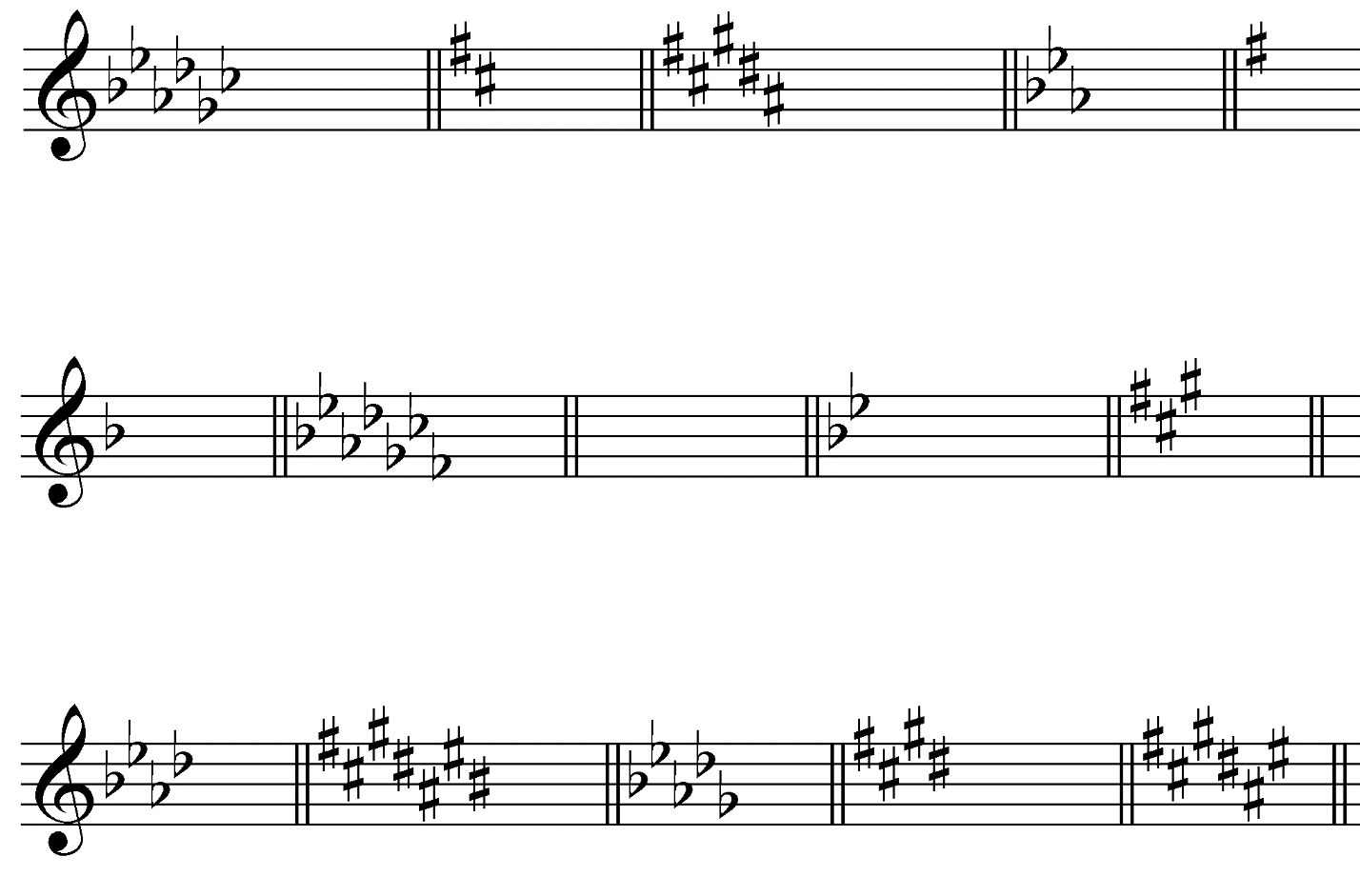 